INDICAÇÃO N °    604   /2016.                                               INDICO à Mesa, observadas as formalidades regimentais seja oficiado o Sr. Prefeito Municipal, solicitando urgentes providências, no sentido de que seja feito serviços de tapa buracos, nas Ruas abaixo, no Bairro Jd. São Armando, neste município:Rua Nova Erechim;Rua Pilar do Sul; Rua Pedra Bela;Rua Pitangueira.                         Plenário Vereador Maurício Alves Braz, em 16 de Maio de 2016.Roque Levi Santos TavaresVereador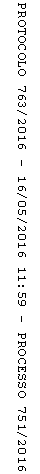 